Transformations 8.g.1 a, b,&C, 8.G.2, 8.G.3, 8.G.4Transformations 8.g.1 a, b,&C, 8.G.2, 8.G.3, 8.G.4Transformations 8.g.1 a, b,&C, 8.G.2, 8.G.3, 8.G.4Skill Check 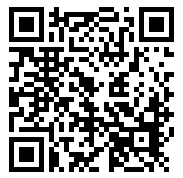  1Skill Check  1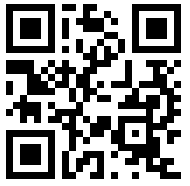 You Try!You Try!You Try! Which of these describes the transformation of the triangle?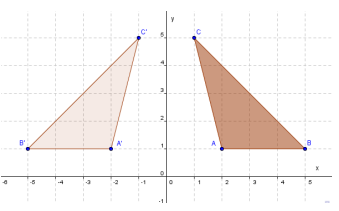  Reflection over the x-axisReflection over the y-axisRotation 90° clockwise about the originRotation 180° clockwise about the origin Triangle JKL has vertices J(2,4), K(3,1), and L(3,3).  A translation maps the point J to J’(3,3).  What are the coordinates of K’? (-3,1)(2,2)(3,2)(4,0) Triangle JKL has vertices J(2,4), K(3,1), and L(3,3).  A translation maps the point J to J’(3,3).  What are the coordinates of K’? (-3,1)(2,2)(3,2)(4,0) Which of these describes the transformation of the triangle? Reflection over the x-axisReflection over the y-axisRotation 90° clockwise about the originRotation 180° clockwise about the originA figure is located ENTIRELY in the third quadrant.  If it is reflected over the y-axis, in which quadrant will the reflected image lie?  Quadrant IQuadrant IIQuadrant IIIQuadrant IVA figure is located ENTIRELY in the third quadrant.  If it is reflected over the y-axis, in which quadrant will the reflected image lie?  Quadrant IQuadrant IIQuadrant IIIQuadrant IV Which transformation will result in an image that is similar, but not congruent, to the pre-image?  Translation          B.  Reflection          C.  Rotation          D.  Dilation Which transformation will result in an image that is similar, but not congruent, to the pre-image?  Translation          B.  Reflection          C.  Rotation          D.  Dilation Which transformation will result in an image that is similar, but not congruent, to the pre-image?  Translation          B.  Reflection          C.  Rotation          D.  DilationTransformations 8.g.1 a, b,&C, 8.G.2, 8.G.3, 8.G.4Transformations 8.g.1 a, b,&C, 8.G.2, 8.G.3, 8.G.4Transformations 8.g.1 a, b,&C, 8.G.2, 8.G.3, 8.G.4Skill Check  1Skill Check  1You Try!You Try!You Try! Which of these describes the transformation of the triangle? Reflection over the x-axisReflection over the y-axisRotation 90° clockwise about the originRotation 180° clockwise about the origin Triangle JKL has vertices J(2,4), K(3,1), and L(3,3).  A translation maps the point J to J’(3,3).  What are the coordinates of K’? (-3,1)(2,2)(3,2)(4,0) Triangle JKL has vertices J(2,4), K(3,1), and L(3,3).  A translation maps the point J to J’(3,3).  What are the coordinates of K’? (-3,1)(2,2)(3,2)(4,0) Which of these describes the transformation of the triangle? Reflection over the x-axisReflection over the y-axisRotation 90° clockwise about the originRotation 180° clockwise about the originA figure is located ENTIRELY in the third quadrant.  If it is reflected over the y-axis, in which quadrant will the reflected image lie?  Quadrant IQuadrant IIQuadrant IIIQuadrant IVA figure is located ENTIRELY in the third quadrant.  If it is reflected over the y-axis, in which quadrant will the reflected image lie?  Quadrant IQuadrant IIQuadrant IIIQuadrant IV Which transformation will result in an image that is similar, but not congruent, to the pre-image?  Translation          B.  Reflection          C.  Rotation          D.  Dilation Which transformation will result in an image that is similar, but not congruent, to the pre-image?  Translation          B.  Reflection          C.  Rotation          D.  Dilation Which transformation will result in an image that is similar, but not congruent, to the pre-image?  Translation          B.  Reflection          C.  Rotation          D.  Dilation